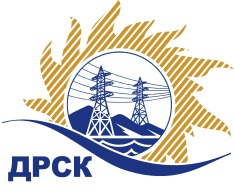 Акционерное Общество«Дальневосточная распределительная сетевая  компания»(АО «ДРСК»)Протокол заседания комиссии по вскрытию конвертов, поступивших на запрос предложений № 585015г. БлаговещенскСПОСОБ И ПРЕДМЕТ ЗАКУПКИ: Открытый запрос предложений  на право заключения Договора на выполнение работ: Закупка 246 Расходные материалы и комплектующие для ИТ АЭСПРИСУТСТВОВАЛИ: Три члена постоянно действующей Закупочной комиссии АО «ДРСК» 2 уровня   Информация о результатах вскрытия конвертов:В адрес Организатора закупки поступило 5 (пять) заявок на участие в закупке, конверты с которыми были размещены в электронном виде на Торговой площадке Системы www.b2b-energo.ru. Вскрытие конвертов было осуществлено в электронном сейфе Организатора открытого запроса предложений на Торговой площадке Системы www.b2b-energo.ru автоматически.Дата и время начала процедуры вскрытия конвертов с заявками на участие в закупке: 15:00 (время московское) 15.12.2015. Сделано 17 (семнадцать) ставок. Место проведения процедуры вскрытия конвертов с заявками участников: Торговая площадка Системы www.b2b-energo.ruВ конвертах обнаружены заявки следующих участников закупки:Решили:Утвердить протокол заседания закупочной комиссии по вскрытию конвертов, поступивших на закрытый запрос цен.Ответственный секретарь Закупочной комиссии 2 уровня АО «ДРСК»	               О.А. МоторинаИрдуганова И.Н.397-147irduganova-in@drsk.ru№ 163/ИТ-В«15» декабря 2015 г.№Наименование участника и его адресЦена заявки на участие в запросе предложений1ООО "Позитроника-Амур" (675000, Амурская обл., г. Благовещенск, ул. 50 лет Октября, 65 А)Предложение:   подано 14.12.2015 в 11:41
Цена: 126 525,42 руб. (цена без НДС)2ООО "Технотрейд" (680021, Россия, Хабаровский край, г. Хабаровск, ул. Синельникова, д. 20, оф. 100)Предложение, подано 14.12.2015 в 11:21
Цена: 127 118,64 руб. (цена без НДС)3ООО "ПРОСТЫЕ РЕШЕНИЯ" (675000, Россия, Амурская обл., г. Благовещенск, ул. Лазо, д. 2)Предложение:   подано 14.12.2015 в 09:38
Цена: 144 000,00 руб. (цена без НДС)4ООО "Битроникс" (690105, Приморский край, г. Владивосток, ул. Давыдова, д. 42а, оф. 50)Предложение, подано 14.12.2015 в 08:21
Цена: 147 503,39 руб. (цена без НДС)5ООО "Бизнес Печать" (675000, Россия, Амурская обл., г. Благовещенск, ул. Красноармейская, д. 125)Предложение, подано 11.12.2015 в 08:58
Цена: 939 385,24 руб. (цена без НДС)